Χάρτης 2.4.α. Συνολικός Χάρτης της Περιοχής Εφαρμογής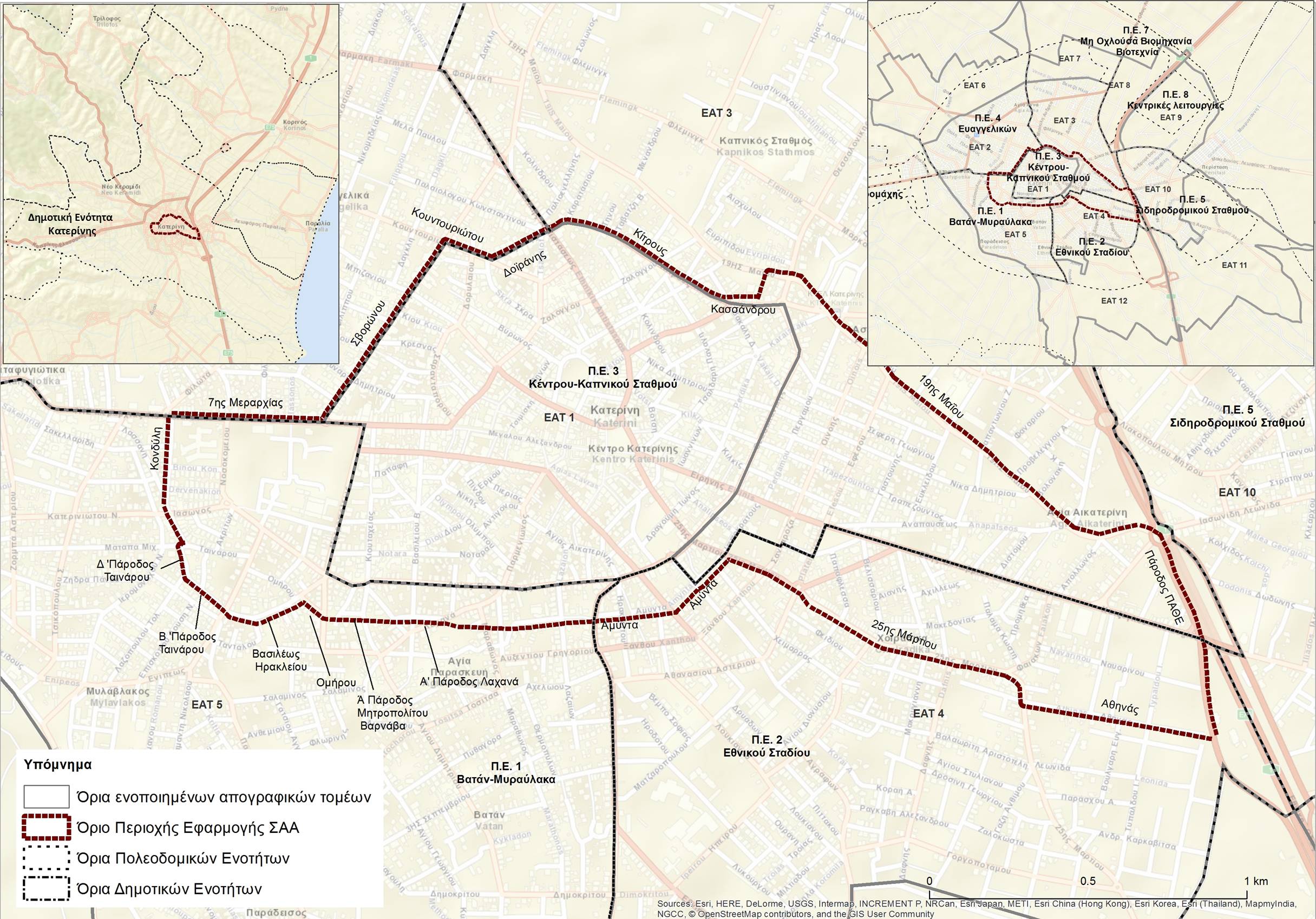 